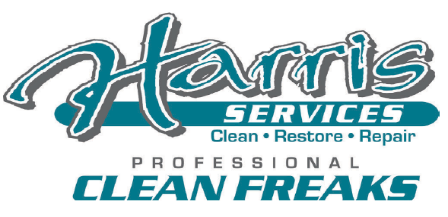 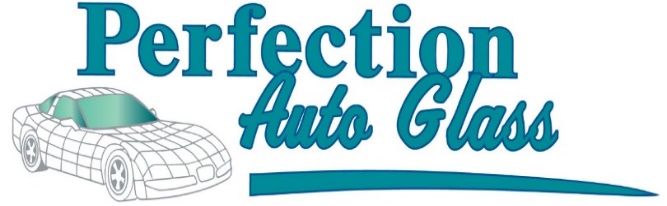 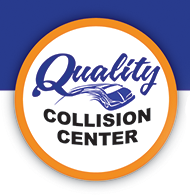 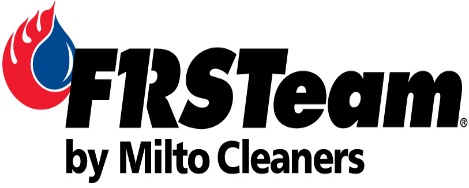 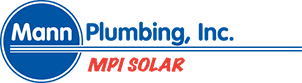 CE Classes (conducted by Bob Perkins & Associates)Your friends at these businesses are partnering to provide the 2020 Professional Development Series!*** Please circle your selection ***Registrant Information      				Lunch Options:  ____ Meat    _____ Vegetarian    _____ Gluten FreeName:	_____________________________________________	  License #______________________________Company:____________________________________________	Title:_______________________________Address:________________________________________	City:_________________________	Zip:_________  Email:____________________________________________________________  Phone:_____________________________Fax:______________________________